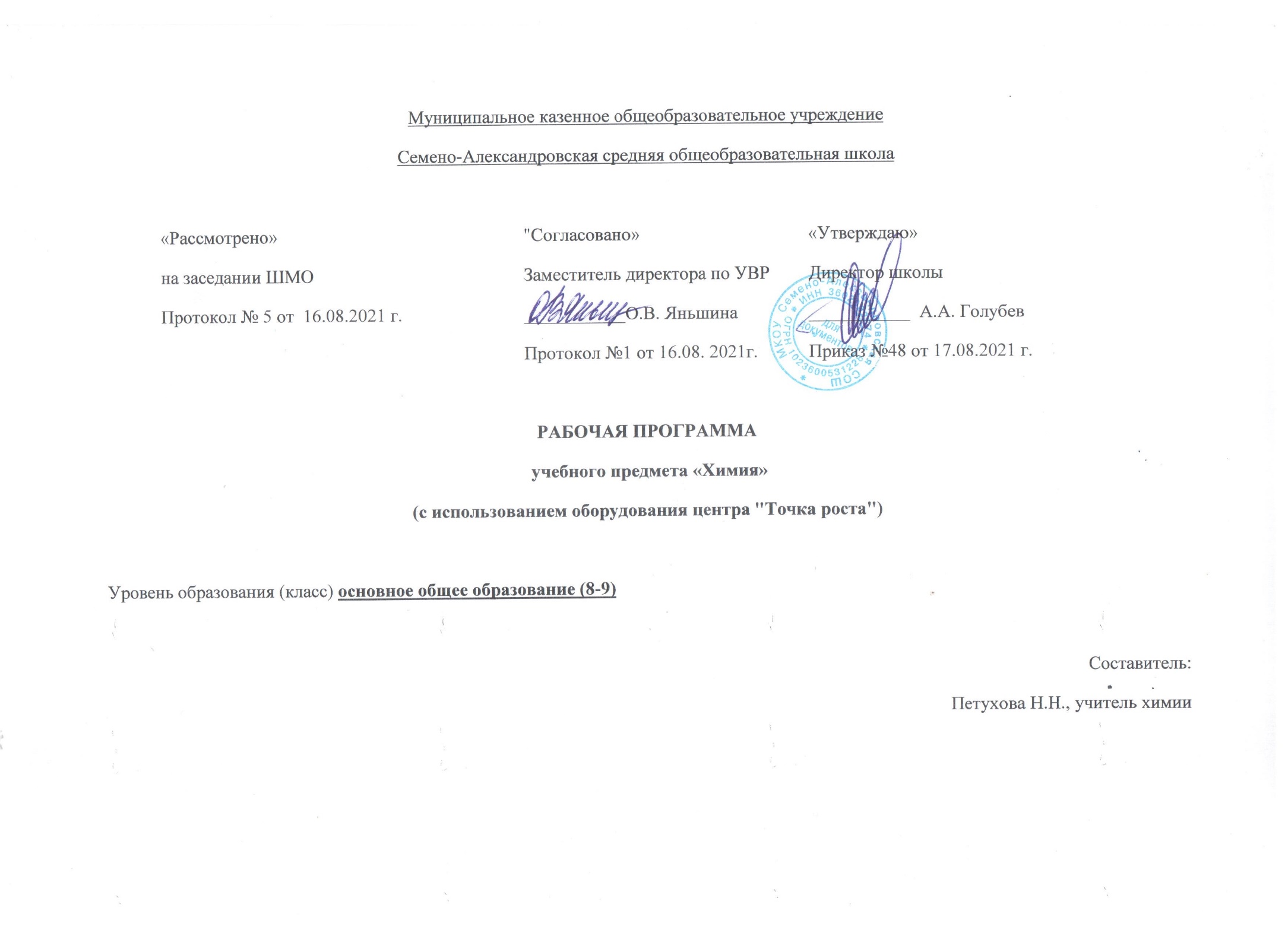 Пояснительная запискаРабочая программа учебного предмета "Химия" реализуется на базе центра «Точка роста» естественнонаучной и технологической направленностей, разработана в соответствии с требованиями законодательства в сфере образования и с учётом рекомендаций Федерального оператора учебного предмета «Химия».Использование оборудования «Точка роста» при реализации данной программы  позволяет создать условия:для расширения содержания школьного химического образования;для повышения познавательной активности обучающихся в естественно-научной области;для развития личности ребёнка в процессе обучения химии, его способностей, формирования и удовлетворения социально значимых интересов и потребностей;для работы с одарёнными школьниками, организации их развития в различных об- ластях образовательной, творческой деятельности.Планируемые результаты освоения учебного предмета «Химия» Личностные результатыопределение мотивации изучения учебного материала;оценивание усваиваемого учебного материала, исходя из социальных и личностных ценностей;повышение своего образовательного уровня и уровня готовности к изучению основных исторических событий, связанных с развитием химии и общества;знание правил поведения в чрезвычайных ситуациях;оценивание социальной значимости профессий, связанных с химией;владение правилами безопасного обращения с химическими веществами и оборудованием, проявление экологической культуры.Метапредметные результатыРегулятивныецелеполагание, включая постановку новых целей, преобразование практической задачи в познавательную, самостоятельный анализ условий достижения цели на ос- нове учёта выделенных учителем ориентиров действия в новом учебном материале;планирование пути достижения целей;установление целевых приоритетов, выделение альтернативных способов достижения цели и выбор наиболее эффективного способа;умение самостоятельно контролировать своё время и управлять им;умение принимать решения в проблемной ситуации;постановка учебных задач, составление плана и последовательности действий;организация рабочего места при выполнении химического эксперимента;прогнозирование результатов обучения, оценивание усвоенного материала, оценка качества и уровня полученных знаний, коррекция плана и способа действия при необходимости.ПознавательныеОбучающийся получит возможность для формирования следующих познавательных УУД:поиск и выделение информации;анализ условий и требований задачи, выбор, сопоставление и обоснование способа решения задачи;выбор наиболее эффективных способов решения задачи в зависимости от конкретных условий;выдвижение и обоснование гипотезы, выбор способа её проверки;самостоятельное создание алгоритма деятельности при решении проблем творческого и поискового характера;умения характеризовать вещества по составу, строению и свойствам;описывание свойств: твёрдых, жидких, газообразных веществ, выделение их существенных признаков;изображение состава простейших веществ с помощью химических формул и сущности химических реакций с помощью химических уравнений;проведение наблюдений, описание признаков и условий течения химических реакций, выполнение химического эксперимента, выводы на основе анализа наблюдений за экспериментом, решение задач, получение химической информации из раз- личных источников;умение организовывать исследование с целью проверки гипотез;умение делать умозаключения (индуктивное и по аналогии) и выводы;умение объективно оценивать информацию о веществах и химических процессах, критически относиться к псевдонаучной информации.Коммуникативныеполное и точное выражение своих мыслей в соответствии с задачами и условиями коммуникации;адекватное использование речевых средств для участия в дискуссии и аргументации своей позиции, умение представлять конкретное содержание с сообщением его в письменной и устной форме, определение способов взаимодействия, сотрудничество в поиске и сборе информации;определение способов взаимодействия, сотрудничество в поиске и сборе информации, участие в диалоге, планирование общих способов работы, проявление уважительного отношения к другим учащимся;описание содержания выполняемых действий с целью ориентировки в предметно- практической деятельности;умения учитывать разные мнения и стремиться к координации различных позиций в сотрудничестве;формулировать собственное мнение и позицию, аргументировать и координировать её с позициями партнёров в сотрудничестве при выработке общего решения в совместной деятельности;осуществлять взаимный контроль и оказывать в сотрудничестве необходимую взаимопомощь;планировать общие способы работы; осуществлять контроль, коррекцию, оценку действий партнёра, уметь убеждать;использовать адекватные языковые средства для отображения своих чувств, мыс- лей, мотивов и потребностей; отображать в речи (описание, объяснение) содержа- ние совершаемых действий, как в форме громкой социализированной речи, так и в форме внутренней речи;развивать коммуникативную компетенцию, используя средства устной и письмен- ной коммуникации при работе с текстами учебника и дополнительной литературой, справочными таблицами, проявлять готовность к уважению иной точки зрения при обсуждении результатов выполненной работы.Предметные результатыОбучающийся научится:применять основные методы познания: наблюдение, измерение, эксперимент;описывать свойства твёрдых, жидких, газообразных веществ, выделяя их существенные признаки;раскрывать смысл закона сохранения массы веществ, атомно-молекулярной теории;различать химические и физические явления, называть признаки и условия протекания химических реакций;соблюдать правила безопасной работы при проведении опытов;пользоваться лабораторным оборудованием и посудой;получать, собирать газообразные вещества и распознавать их;характеризовать физические и химические свойства основных классов неорганических соединений, проводить опыты, подтверждающие химические свойства изученных классов неорганических веществ;раскрывать смысл понятия «раствор», вычислять массовую долю растворённого вещества в растворе, готовить растворы с определённой массовой долей растворённого вещества;характеризовать зависимость физических свойств веществ от типа кристаллической решётки, определять вид химической связи в неорганических соединениях;раскрывать основные положения теории электролитической диссоциации, составлять уравнения электролитической диссоциации кислот, щелочей, солей и реакций ионного обмена;раскрывать сущность окислительно-восстановительных реакций, определять окислитель и восстановитель, составлять уравнения окислительно-восстановительных реакций;называть факторы, влияющие на скорость химической реакции;характеризовать взаимосвязь между составом, строением и свойствами неметаллов и металлов;проводить опыты по получению и изучению химических свойств различных веществ;грамотно обращаться с веществами в повседневной жизни.Обучающийся получит возможность научиться:выдвигать и проверять экспериментально гипотезы о химических свойствах веществ на основе их состава и строения, их способности вступать в химические ре- акции, о характере и продуктах различных химических реакций;характеризовать вещества по составу, строению и свойствам, устанавливать при- чинно-следственные связи между данными характеристиками вещества;составлять молекулярные и полные ионные уравнения по сокращённым ионным уравнениям;прогнозировать способность вещества проявлять окислительные или восстанови- тельные свойства с учётом степеней окисления элементов, входящих в его состав;выдвигать и проверять экспериментально гипотезы о результатах воздействия раз- личных факторов на изменение скорости химической реакции;использовать приобретённые знания для экологически грамотного поведения в окружающей среде;использовать приобретённые ключевые компетенции при выполнении проектов и решении учебно-исследовательских задач по изучению свойств, способов получения и распознавания веществ;объективно оценивать информацию о веществах и химических процессах;осознавать значение теоретических знаний по химии для практической деятельности человека;создавать модели и схемы для решения учебных и познавательных задач; понимать необходимость соблюдения предписаний, предлагаемых в инструкциях по использованию лекарств, средств бытовой химии и др.Содержание учебного предмета "Химия"8 класс. Введение. Первоначальные химические понятияВещества. Чистые вещества и смеси. Методы разделения смесей (фильтрование, отстаивание, выпаривание, перегонка).  Атомно-молекулярное учение. Значение работ М.В.Ломоносова и Дж. Дальтона для формирования атомистического мировоззрения. Химический элемент как вид атомов. Символы элементов. Распространённость элементов на Земле и в космосе. Молекула, как мельчайшая частица вещества, обладающая его химическими свойствами. Вещества молекулярного и немолекулярного строения. Закон постоянства состава веществ, имеющих молекулярное строение. Химические формулы. Массы атомов и молекул. Понятие об относительной атомной и молекулярной массе. Простые и сложные вещества. Металлы и неметаллы. Органические и неорганические вещества. Изменения, происходящие с веществами. Физические явления и химические реакции. Признаки химических реакций. Химические процессы в окружающем нас мире. Закон сохранения массы веществ. Уравнение химической реакции. Основные типы химических реакций: разложение, замещение, соединение, обмен.Простые веществаПростые вещества – металлы.  Простые вещества – неметаллы. Понятия -  количество вещества, молярный объём газов, молярная масса. Закон и число Авогадро. Кислород – распространённость в природе, физические и химические свойства, получение в лаборатории и применение. Воздух – смесь газов. Выделение кислорода из воздуха. Понятие об инертных газах.  Строение пламени, температура воспламенения. Плазма. Тушение пожаров. Огнетушитель. Медленное окисление. Водород – распространённость в природе, физические и химические свойства, получение в лаборатории и применение. Представление о кислотно-основных индикаторах.Соединения химических элементов.Оксиды, классификация, взаимодействие с водой, кислотами и щелочами. Взаимодействие между кислотными и основными оксидами.  Кислоты – классификация, взаимодействие с металлами, основными оксидами, основаниями и солями. Понятие о ряде напряжений металлов. Основания – классификация, взаимодействие щелочей с кислотными оксидами, кислотами и солями. Разложение нерастворимых в воде оснований при нагревании. Амфотерные оксиды и гидроксиды. Реакция нейтрализации. Кислотно-основные индикаторы. Соли – реакции с кислотами, щелочами и другими солями. Понятие о кислых и основных солях. Условия, при которых реакция обмена протекает до конца. Генетическая связь между классами неорганических соединений.Изменения, происходящие с веществамиФизические явления в природе и в быту. Химические реакции в природе и в быту. Признаки химических реакций. Уравнения химических реакций. Основные типы химических реакций. Расчёты по уравнениям химических реакций. Вода – физические свойства. Получение дистиллированной воды. Круговорот воды в природе. Химические свойства воды. Получение кислот при взаимодействии оксидов неметаллов с водой. Понятие об основаниях. Получение щелочей при взаимодействии с водой активных металлов или их оксидов.Растворение. Растворы. Свойства растворов электролитовРастворы. Растворимость веществ в воде. Зависимость растворимости от температуры и давления. Массовая доля растворённого вещества.  Кристаллогидраты. Электролитическая диссоциация. Основные положения теории электролитической диссоциации. Диссоциация основных классов неорганических соединений в воде. Ионные реакции в растворе. Генетическая связь между классами неорганических соединений. Окислительно-восстановительные реакции и их уравнения.Введение в курс химии 9 классаПериодический закон и периодическая система элементов Д.И.Менделеева. Характеристика химического элемента на основании его положения в периодической системе химических элементов. Характеристика химического элемента на основании его кислотно-основных свойств.  Переходные элементы. Амфотерные оксиды и гидроксиды. Химические свойства бериллия, алюминия и цинка. Окислители и восстановители. Расстановка коэффициентов методом электронного баланса.МеталлыПоложение металлов в ПСХЭ. Строение атомов металлов. Понятие о металлической связи. Способы получения металлов. Понятие о металлургии. Общая характеристика свойств металлов на примере натрия, кальция, алюминия и железа. Ряд напряжений металлов. Вытеснение одного металла другим из раствора соли. Сплавы (сталь, чугун, дюралюминий). Значение металлов в народном хозяйстве. Понятие о коррозии.НеметаллыГалогены – элементы лавной подгруппы VII группы. Общая характеристика подгруппы. Возможные степени окисления. Особенности фтора. Хлор – распространённость в природе, получение, физические и химические свойства, применение. Хлороводород. Соляная кислота. Кислородсодержащие кислоты хлора. Бертолетова соль. Бром. Иод. Качественная реакция на галогенид – ионы. Подгруппа кислорода. Общая характеристика подгруппы. Понятие аллотропии. Озон – аллотропная модификация кислорода. Его получение, окислительные свойства и применение. Проблема сохранения озонового слоя. Пероксид водорода. Сера – нахождение в природе, аллотропия, физические и химические свойства. Сероводород. Сульфиды. Сернистый газ. Оксид серы (VI)(серный ангидрид), серная кислота. Окислительные свойства концентрированной серной кислоты. Получение и применение серной кислоты (без технологической схемы). Подгруппа азота. Общая характеристика подгруппы. Азот – нахождение в природе, валентные возможности атома азота. Азот как простое вещество. Физические свойства, получение и применение. Проблема связывания атмосферного азота.  Аммиак. Строение молекулы, физические и химические свойства, получение (без технологической схемы)   и применение. Понятие о водородной связи. Соли аммония. Оксиды азота. Азотная кислота. Получение, физические и химические свойства, реакция с металлами. Получение и применение азотной кислоты. Нитраты. Круговорот азота. Фосфор. Полиморфизм фосфора. Получение и применение красного фосфора. Оксид фосфора (V) (фосфорный ангидрид) и фосфорные кислоты. Минеральные удобрения. Подгруппа углерода. Характеристика подгруппы. Углерод – аллотропные модификации. Адсорбция. Угарный газ – свойства и физиологическое действие на организм.  Углекислый газ, угольная кислота и её соли. Круговорот углерода. Парниковый эффект и его последствия. Кремний. Оксид кремния (IV), кремниевая кислота и силикаты. Полупроводниковые материалы – основа современной электроники. Коллоидные растворы. Стекло. Керамика. Цемент и бетон.Органические веществаМногообразие органических веществ и их классификация.  Углеводороды и их практическое значение. Природные источники углеводородов. Виды углеводородного топлива и экологические последствия его использования. Этиловый спирт и уксусная кислота как примеры кислородсодержащих органических соединений.  Понятие о биохимии. Жиры. Углеводы (глюкоза, крахмал, целлюлоза). Белки.Химия и жизнь
Химия и здоровье. Лекарственные препараты; проблемы, связанные с их применением. Химия и пища. Калорийность жиров, белков и углеводов. Консерванты пищевых продуктов (поваренная соль, уксусная кислота). Химическое загрязнение окружающей среды и его последствия.
Проблемы безопасного использования веществ и химических реакций в повседневной жизни. Токсичные, горючие и взрывоопасные вещества. Бытовая химическая грамотность.Повторение материалов курса химииХимические свойства металлов и неметаллов и образуемых ими соединений, основанные на положении элементов в периодической системе и их кислотно-основных свойствах. Генетическая связь классов неорганических и органических веществ.Тематическое планированиеТематическое планирование материала в 8 классе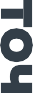 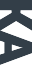 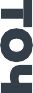 ПродолжениеТематическое планирование учебного материала в 9 классеПродолжениеПродолжениеПродолжение№ п/пТемаСодержаниеЦелевая установка урокаКол-во часовПланируемые результатыИспользование оборудования1Методы познания в химии. Экспери- ментальные осно-вы химииПрактическая работа № 1«Изучение строения пла- мени»Знакомство с основными методами науки1Умение пользоваться нагре- вательными приборамиДатчик темпера- туры (термопар- ный), спиртовка2Методы познания в химии. Экспери- ментальные осно-вы химииЛабораторный опыт № 1«До какой температуры можно нагреть веще-ство?»Знакомство с основными методами науки1Определять возможность проведения реакций и про- цессов, требующих нагре-ванияДатчик темпера- туры (термопар- ный), спиртовка3Методы познания в химии. Экспери- ментальные осно- вы химииЛабораторный опыт № 2«Измерение температуры кипения воды с помощью датчика температуры итермометра»Дать представление о точности измерений циф- ровых датчиков и анало- говых приборов1Умение выбирать приборы для проведения измерений, требующих точности пока- заний.Датчик темпера- туры платино- вый, термометр, электрическаяплитка4Методы познания в химии. Экспери- ментальные осно- вы химииЛабораторный опыт № 3«Определение температу- ры плавления и кристал- лизации металла»Сформировать представ- ление о температуре плавления, обратимости плавления и кристаллиза-ции1Знать процессы, протекаю- щие при плавлении веществ и их кристаллизацииДатчик темпера- туры (термопар- ный)5Первоначальные химические поня- тия. Чистые веще- ства и смесиЛабораторный опыт № 4«Определение водопро- водной и дистиллирован- ной воды»Экспериментальное определение дистилли- рованной и водопрово- дной воды1Уметь отличать водопро- водную воду от дистиллиро- ванной, знать, почему для проведения экспериментов используют дистиллирован-ную водуДатчик электро- проводности, цифровой ми- кроскоп6Первоначальные химические поня- тия. Физические и химические явле-нияДемонстрационный экс- перимент № 1 «Выделе- ние и поглощение теп- ла – признак химиче-ской реакции»Изучение химических яв- лений1Уметь отличать физические процессы от химических ре- акцийДатчик темпера- туры платиновый№ п/пТемаСодержаниеЦелевая установка урокаКол-во часовПланируемые результатыИспользование оборудования7Первоначальные химические поня- тия. Простые и сложные веще- стваДемонстрационный экс- перимент № 2. «Разложе- ние воды электрическим током»Изучение явлений при разложении сложных ве- ществ1Знать, что при протекании реакций молекулы веществ разрушаются, а атомы со- храняются (для веществ с молекулярным строением)Прибор для опытов с элек- трическим током8Первоначальные химические поня- тия. Закон сохра- нения массы ве- ществДемонстрационный экс- перимент № 3. «Закон со- хранения массы ве- ществ»Экспериментальное дока- зательство действия зако- на1Знать формулировку закона и уметь применять его на практике, при решении рас- чётных задачВесы электрон- ные9Классы неоргани- ческих соедине- ний. Состав воз- духаДемонстрационный экс- перимент № 4. «Опреде- ление состава воздуха»Экспериментально опре- делить содержание кис- лорода в воздухе1Знать объёмную долю со- ставных частей воздухаПрибор для определения со- става воздуха10Классы неоргани- ческих соедине- ний. Свойства кислот.Практическая работа № 2«Получение медного ку- пороса»Синтез соли из кислоты и оксида металла1Уметь проводить простей- шие синтезы неорганиче- ских веществ с использова- нием инструкцииЦифровой ми- кроскоп11РастворыЛабораторный опыт № 5«Изучение зависимости растворимости вещества от температуры»Исследовать зависимость растворимости от темпе- ратуры1Иметь представление о раз- ной зависимости раствори- мости веществ от темпера- турыДатчик темпера- туры платиновый12РастворыЛабораторный опыт № 6«Наблюдение за ростом кристаллов»Показать зависимость растворимости от темпе- ратуры1Уметь использовать цифро- вой микроскоп для изуче- ния формы кристалловЦифровой ми- кроскоп13Растворы.Лабораторный опыт № 7«Пересыщенный рас- твор»Сформировать понятия«разбавленный раствор»,«насыщенный раствор»,«пересыщенный раствор»1Иметь представление о раз- личной насыщенности рас- твора растворяемым веще- ствомДатчик темпера- туры платиновый№ п/пТемаСодержаниеЦелевая установка урокаКол-во часовПланируемые результатыИспользование оборудования14РастворыПрактическая работа № 3«Определение концен- трации веществ колори- метрическим по калибро- вочному графику»Сформировать представ- ление о концентрации ве- щества и количественном анализе1Уметь определять концен- трацию раствора, используя инструкциюДатчик оптиче- ской плотности15Кристаллогидра- тыЛабораторный опыт № 8«Определение температу- ры разложения кристал- логидрата»Сформировать понятие«Кристаллогидрат»1Знать способность кристал- логидратов разрушаться при нагреванииДатчик темпера- туры платиновый16Классы неоргани- ческих соедине- ний. ОснованияПрактическая работа № 4«Определение рН раство- ров кислот и щелочей»Сформировать представ- ление о рН среды как ха- рактеристики кислотно- сти раствора1Уметь определять рН рас- творовДатчик рН17Классы неоргани- ческих соедине- ний. ОснованияЛабораторный опыт № 9«Определение рН раз- личных сред»Сформировать представ- ление о шкале рН1Применять умения по опре- делению рН в практической деятельностиДатчик рН18Классы неоргани- ческих соедине- ний. Химические свойства основа- нийЛабораторный опыт № 10«Реакция нейтрализа- ции». Демонстрационный эксперимент № 5 «Осно- вания. Тепловой эффект реакции гидроксида на- трия с углекислым газом»Экспериментально дока- зать химические свойства оснований1Понимать сущность процес- са нейтрализации и приме- нять процесс нейтрализа- ции на практикеДатчик рН, доза- тор объёма жид- кости, бюретка, датчик темпера- туры платино- вый, датчик дав- ления, магнит- ная мешалка19Свойства неорга- нических соеди- ненийЛабораторный опыт № 11«Определение кислотно- сти почвы»Использовать получен- ные знания для опреде- ления кислотности рас- творов1Уметь определять кислот- ность почвДатчик рН№ п/пТемаСодержаниеЦелевая установка урокаКол-во часовПланируемые результатыИспользование оборудования20Химическая связьДемонстрационный опыт№ 6 «Температура плав- ления веществ с разными типами кристаллических решёток»Показать зависимость физических свойств ве- ществ от типа химической связи1Уметь определять тип кри- сталлических решёток по температуре плавленияДатчик темпера- туры платино- вый, датчик тем- пературы термо- парный№ п/пТемаСодержаниеЦелевая установка урокаКол-во часовПланируемые результатыИспользование оборудования1Теория электро- литической диссо- циацииДемонстрационный опыт№ 1 «Тепловой эффект растворения веществ в воде»Показать, что растворе- ние веществ имеет ряд признаков химической реакции1Знать, что растворе-ние – физико-химический процессДатчик темпера- туры платиновый2Теория электро- литической диссо- циацииПрактическая работа № 1«Электролиты и неэлек- тролиты»Введение понятий «элек- тролит» и «неэлектро- лит»1Уметь экспериментально определять электролиты и неэлектролитыДатчик электро- проводности3Теория электро- литической диссо- циацииЛабораторный опыт № 1«Влияние растворителя на диссоциацию»Сформировать представ- ление о влиянии раство- рителя на диссоциацию электролита1Знать, какое влияние ока- зывает вода на диссоциа- цию веществаДатчик электро- проводности4Теория электро- литической диссо- циации. Сильные и слабые электро- литыЛабораторный опыт № 2«Сильные и слабые элек- тролиты»Экспериментально ввести понятие «слабый элек- тролит»1Уметь определять сильные и слабые электролиты с по- мощью датчика электропро- водностиДатчик электро- проводности№ п/пТемаСодержаниеЦелевая установка урокаКол-во часовПланируемые результатыИспользование оборудования5Теория электро- литической диссо- циацииЛабораторный опыт № 3«Зависимость электро- проводности растворов сильных электролитов от концентрации ионов»Сформировать представ- ление о зависимости электропроводности рас- творов от концентрации ионов1Знать зависимость электро- проводности растворов от концентрации ионовДатчик электро- проводности6Теория электро- литической диссо- циацииПрактическая работа № 2«Определение концен- трации соли по электро- проводности раствора»Закрепить представление о зависимости электро- проводности растворов от концентрации ионов1Уметь экспериментально определять концентрацию соли в растворе с помощью датчика электропроводно- стиДатчик электро- проводности7Теория электро- литической диссо- циации.Реакции ионного обменаЛабораторный опыт № 4«Взаимодействие гидрок- сида бария с серной кис- лотой»Исследовать особенности протекания реакции ней- трализации1Применять знания о реак- ции нейтрализации в иных условияхДатчик электро- проводности, дозатор объёма жидкости, бю- ретка8Теория электро- литической диссо- циацииЛабораторный опыт № 5«Образование солей ам- мония»Экспериментально пока- зать образование ионов при реакции аммиака с кислотами1Знать, что все растворимые в воде соли являются силь- ными электролитамиДатчик электро- проводности9Химические реак- ции.Окислительно- востановитель- ные реакции (ОВР)Лабораторный опыт № 6«Изучение реакции взаи- модействия сульфита на- трия с пероксидом водо- рода»Изучение окислительно- восстановительных про- цессов, протекающих с выделением энергии1Иметь представление о те- пловом эффекте окисли- тельно-восстановительных реакцийДатчик темпера- туры платиновый№ п/пТемаСодержаниеЦелевая установка урокаКол-во часовПланируемые результатыИспользование оборудования10Химические реак- ции. ОВРЛабораторный опыт № 7«Изменение рН в ходе окислительно-восстано- вительных реакций»Доказать, что в процессе протекания ОВР возмож- но образование кислоты или щелочи1Иметь представления о раз- личных продуктах окисли- тельно-восстановительных реакцийДатчик рН11Химические реак- ции. ОВРЛабораторный опыт № 8«Сравнительная характе- ристика восстановитель- ной способности метал- лов»Количественно охаракте- ризовать восстановитель- ную способность метал- лов1Знать, что металлы являют- ся восстановителями с раз- ной восстановительной спо- собностьюДатчик напряже- ния12Химические реак- ции. Скорость хи- мической реакцииДемонстрационные опы- ты № 2 «Изучение влия- ния различных факторов на скорость реакции»Изучить зависимость ско- рости реакции от различ- ных факторов2Знать зависимость скорости реакции от различных фак- торов – температуры, кон- центрации реагирующих ве- ществ, катализатора, приро- ды веществ, площади соприкосновения веществПрибор для ил- люстрации зави- симости скоро- сти химической реакции от усло- вий13Неметаллы. Гало- геныДемонстрационный опыт№ 3 «Изучение физиче- ских и химических свойств хлора»Экспериментальное изу- чение физических и хи- мических свойств хлора1Знать физические и химиче- ские свойства галогенов.Уметь записывать уравне- ния реакций галогенов с ме- таллами, неметаллами, их различную окислительную способностьАппарат для проведения хи- мических про- цессов (АПХР)14ГалогеныПрактическая работа № 3«Определение содержа- ния хлорид-ионов в питьевой воде»Определить содержание хлорид-ионов в исследу- емых растворах2Уметь применять ионосе- лективные датчикиДатчик хлорид- ионов№ п/пТемаСодержаниеЦелевая установка урокаКол-во часовПланируемые результатыИспользование оборудования15Сероводород, сульфидыДемонстрационный опыт:«Получение сероводоро- да и изучение его свойств».Лабораторный опыт:«Синтез сероводорода. Качественные реакции на сероводород и сульфи- ды»Изучить лабораторные способы получения серо- водорода, его свойства и свойства сульфидов1Знать лабораторные спосо- бы получения сероводоро- да, его физические и хими- ческие свойства. Уметь про- водить качественные реакции на сероводород и соли сероводородной кис- лоты, составлять соответ- ствующие уравнения хими- ческих реакцийАппарат для проведения хи- мических реак- ций (АПХР), при- бор для получе- ния газов или аппарат Киппа16Неметаллы. Окси- ды серы. Серни- стая кислотаДемонстрационный опыт№ 4«Изучение свойств сернистого газа и серни- стой кислоты»Изучить свойства серни- стого газа1Знать физические и химиче- ские свойства сернистого газа. Уметь записывать уравнения реакций газа с водой, со щелочамиАппарат для проведения хи- мических реак- ций (АПХР)17Неметаллы. Ам- миакЛабораторный опыт № 9«Основные свойства ам- миака»Экспериментально дока- зать принадлежность рас- твора аммиака к слабым электролитам1Знать, что раствор аммиака в воде – слабый электро- лит. Уметь определять это свойство с помощью датчи- ка электропроводностиДатчик электро- проводности18Оксид азота (IV)Демонстрационные опы- ты: «Получение оксида азота (IV) и изучение его свойств»; «Окисление ок- сида азота (II) до оксида азота (IV)»; «Взаимодей- ствие оксида азота (IV) с водой и кислородом, по- лучение азотной кисло- ты»Изучить промышленные и лабораторные способы получения оксида азо-та (IV), его свойства, при- менение в производстве азотной кислоты1Знать промышленные и ла- бораторные способы полу- чения оксида азота (IV), его физические и химические свойства. Уметь составлять соответствующие уравнения химических реакций.Уметь объяснять примене- ние оксида азота (IV) в про- изводстве азотной кислотыТерморезистор- ный датчик тем- пературы, датчик рН, датчик элек- тропроводности, аппарат для про- ведения химиче- ских реакций (АПХР), магнит- ная мешалка№ п/пТемаСодержаниеЦелевая установка урокаКол-во часовПланируемые результатыИспользование оборудования19Азотная кислота и её солиПрактическая работа № 4«Определение нитрат- ионов в питательном растворе»Экспериментально опре- делить содержание ни- трат-ионов в растворах2Уметь использовать ионосе- лективные датчики для определения ионовДатчик нитрат- ионов20Минеральные удобренияЛабораторный опыт № 10«Определение аммиач- ной селитры и мочевины»Экспериментально разли- чать мочевину и мине- ральные удобрения1Уметь экспериментально определять мочевинуДатчик электро- проводности21Металлы. Каль- ций. Соединения кальцияЛабораторный опыт № 11«Взаимодействие извест- ковой воды с углекислым газом»Экспериментально уста- новить образование средней и кислой соли1Знать свойства соединений кальция и его значение в природе и жизни человекаДатчик электро- проводности, магнитная ме- шалка, прибор для получения газов или аппа- рат Киппа22Металлы. ЖелезоЛабораторный опыт № 12«Окисление железа во влажном воздухе»Исследовать процесс элетрохимической корро- зии железа в воздухе1Знать, что процесс корро- зии металлов протекает в присутствии воды и кисло- рода. Знать факторы, уско- ряющие процесс коррозииДатчик давления